22 января 2024г. подготовительная группа "Сказка" посетила Музейно- выставочный центр с интерактивной программой "Крещенские вечерочки".
Ребята узнали, что Крещение господне имеет большое количество традиций и обрядов. Познакомились с обычаями и особенностями праздника Крещения господне, узнали о таинстве торжественного освящения воды, о старинных русских забавах и о сладком традиционном угощении "Кресты". Мероприятие прошло весело и интересно. Дети получили массу положительных эмоций и хорошее настроение на весь день.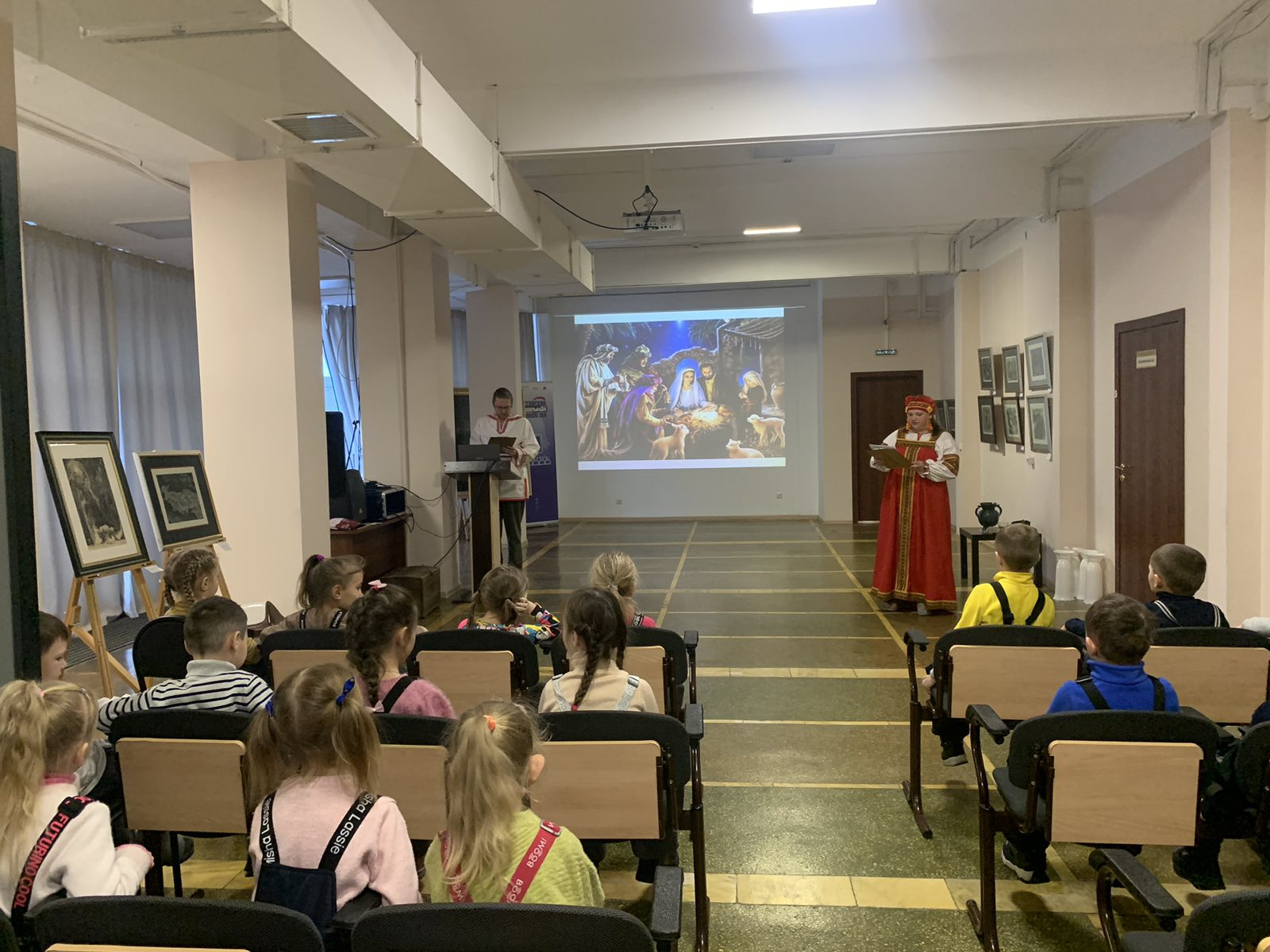 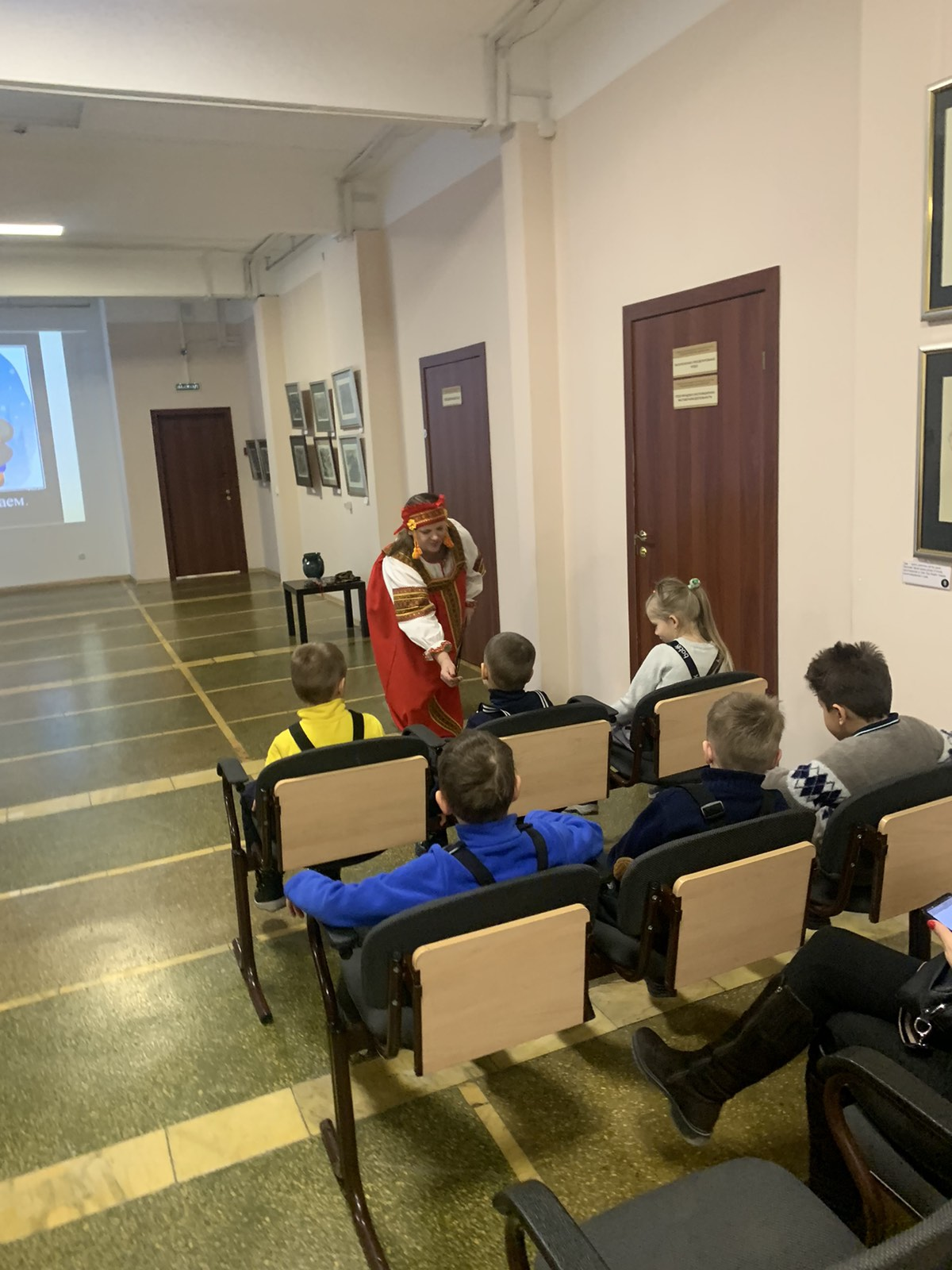 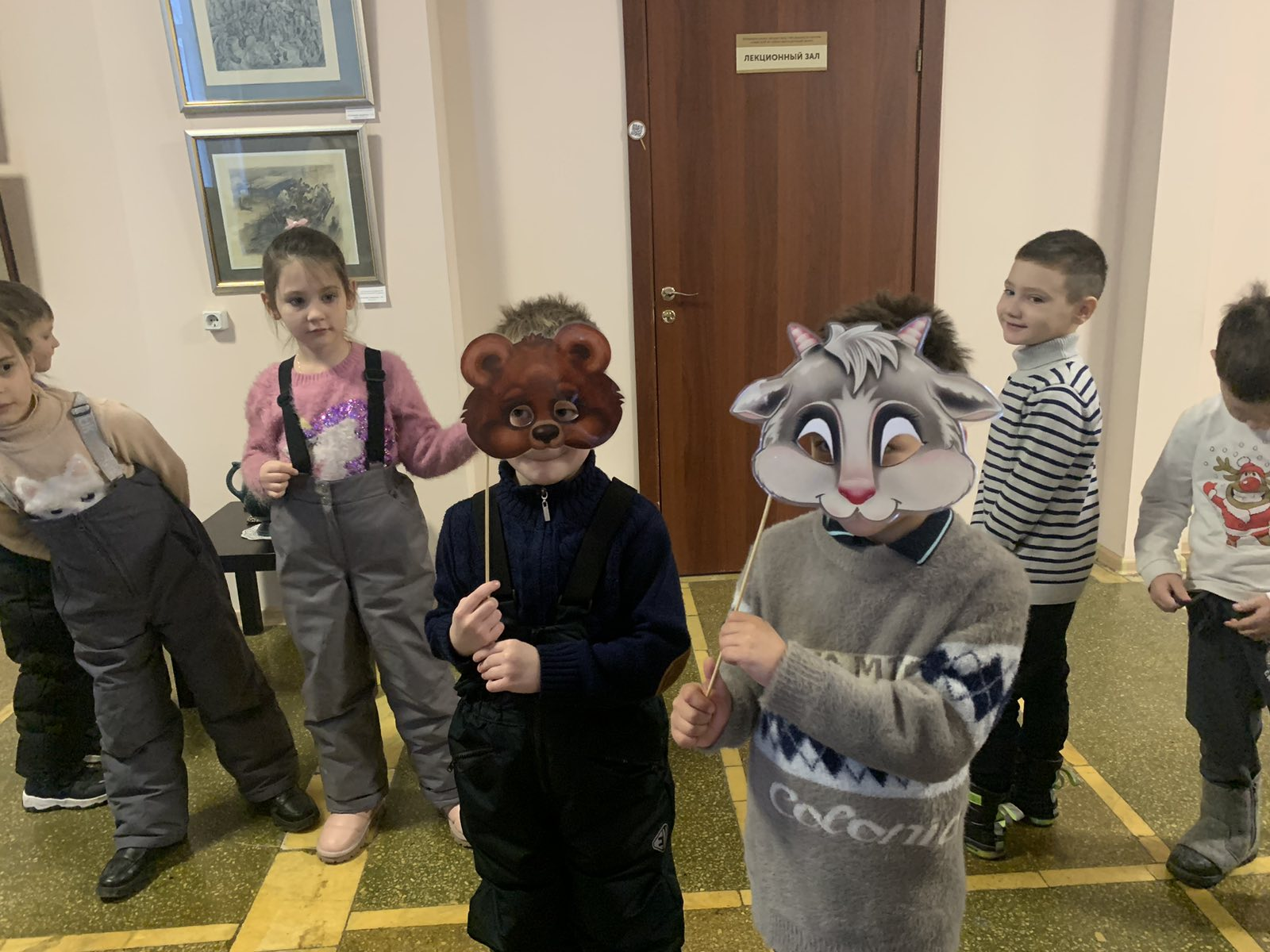 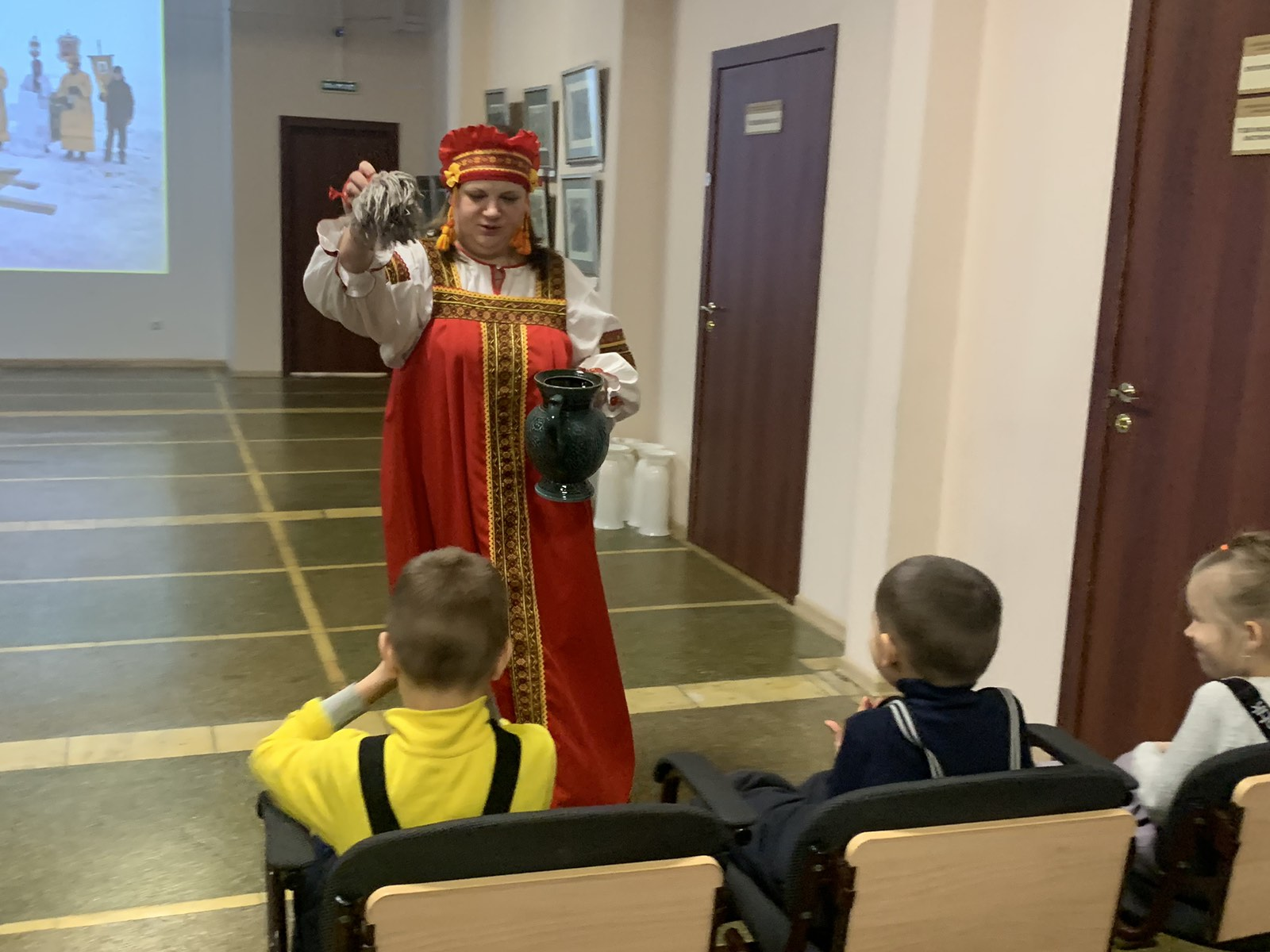 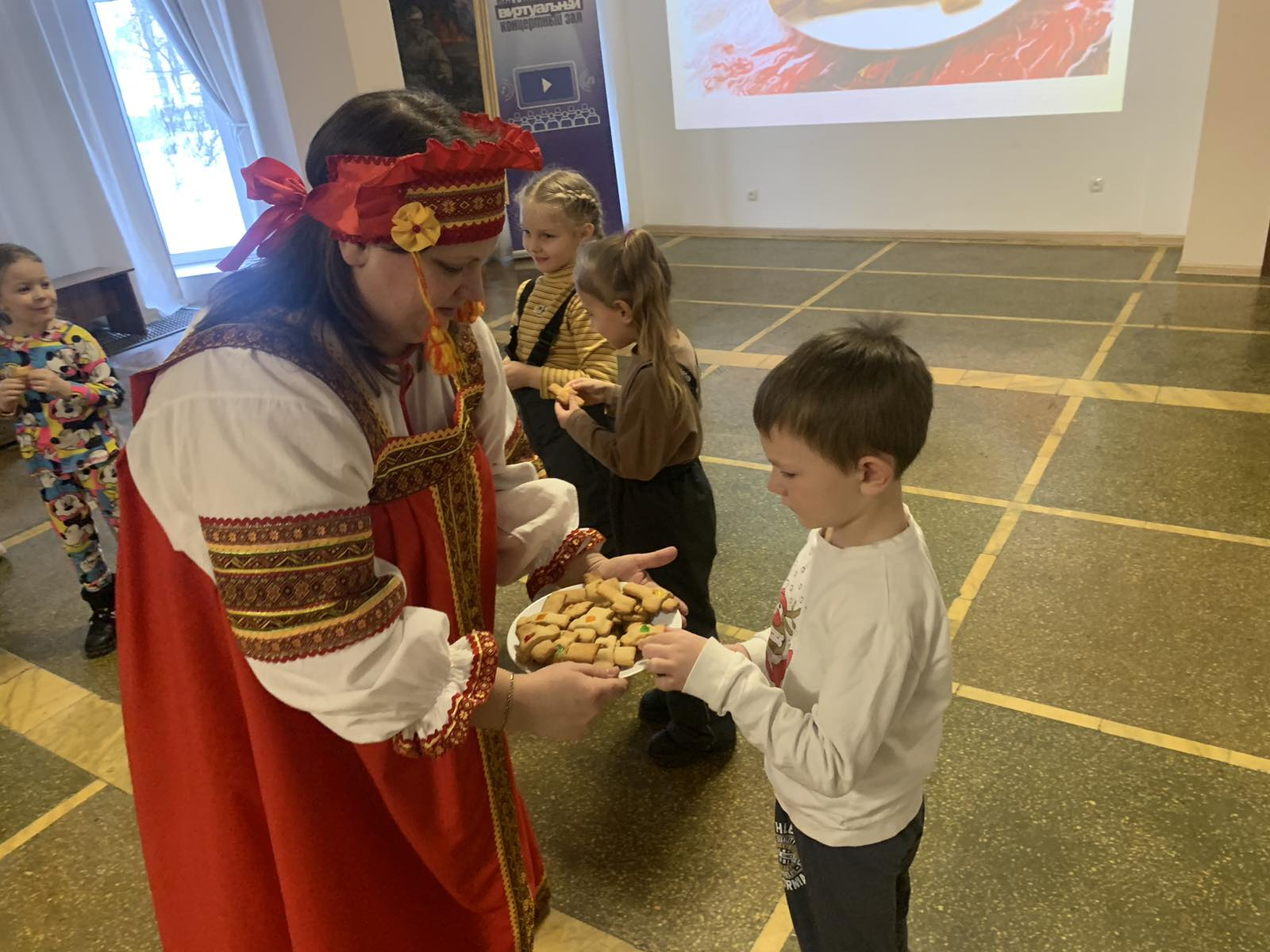 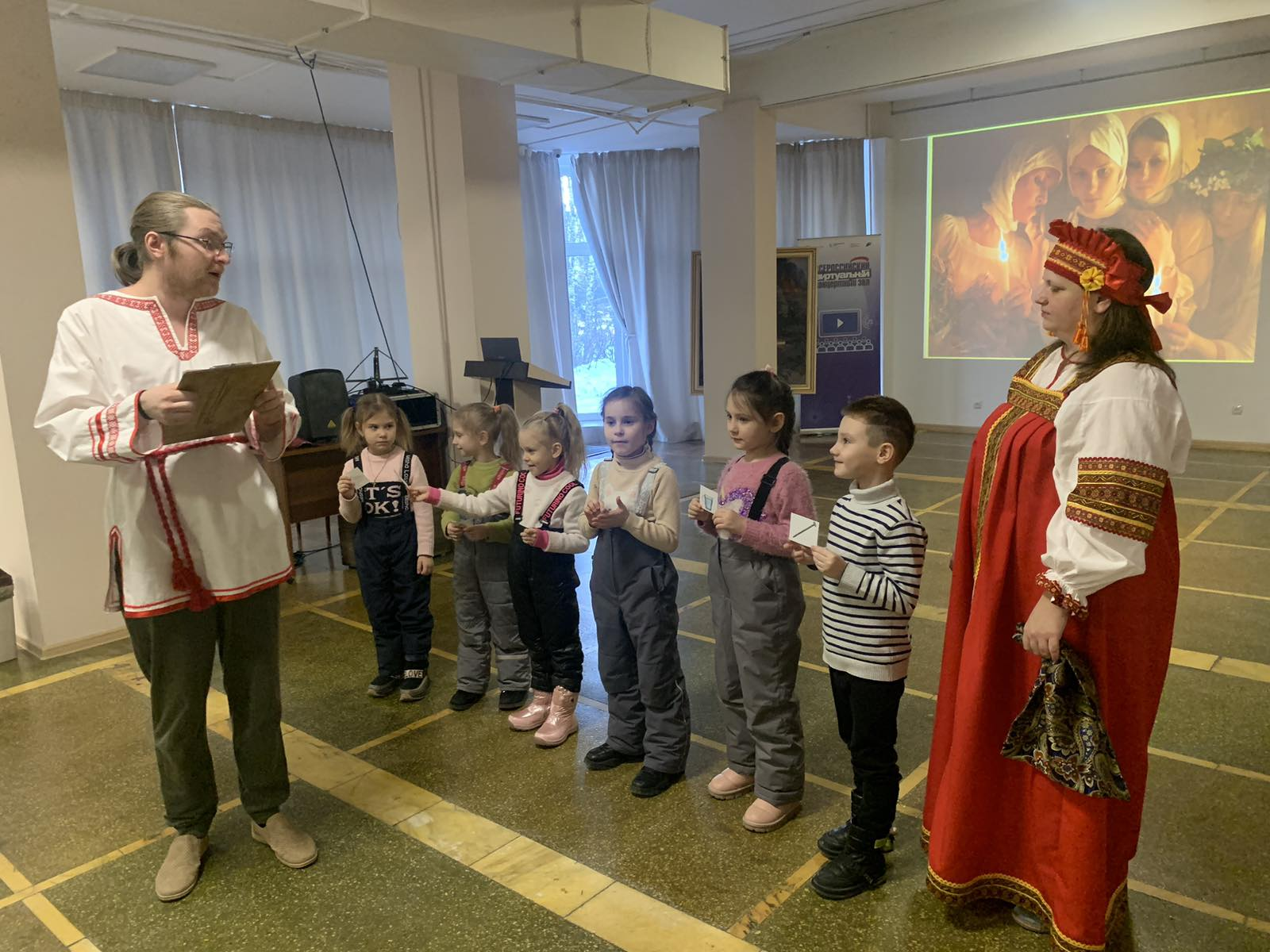 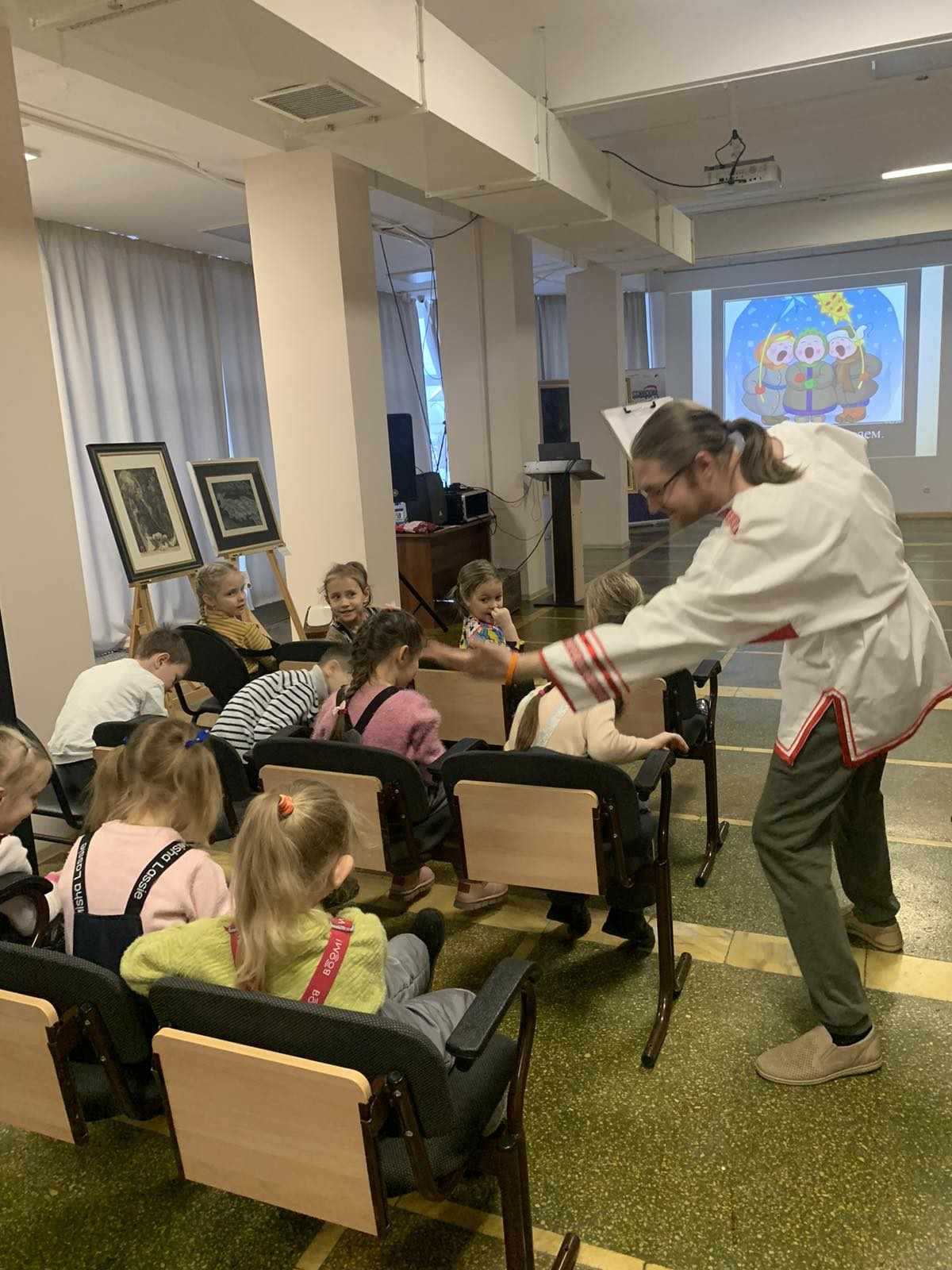 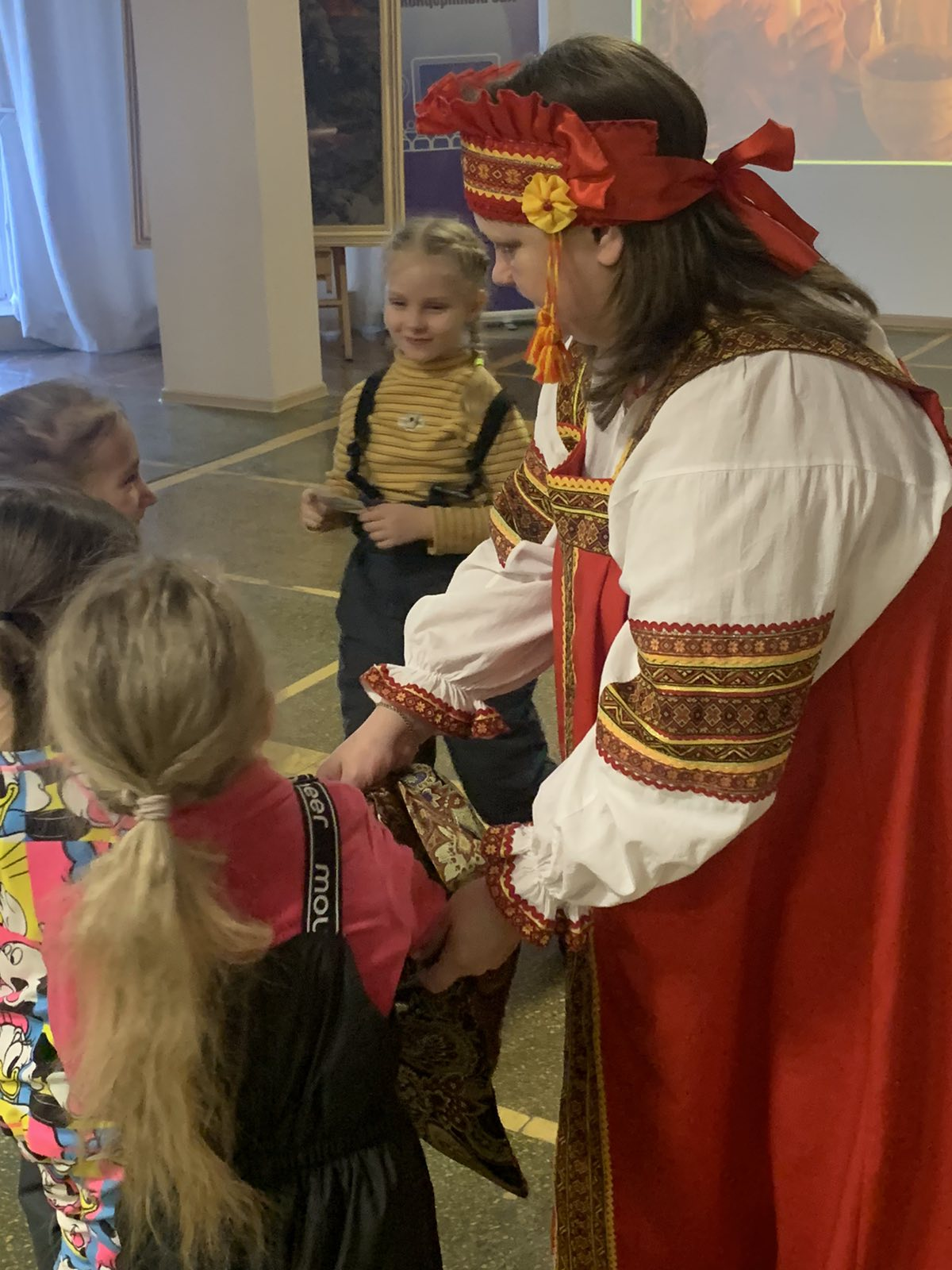 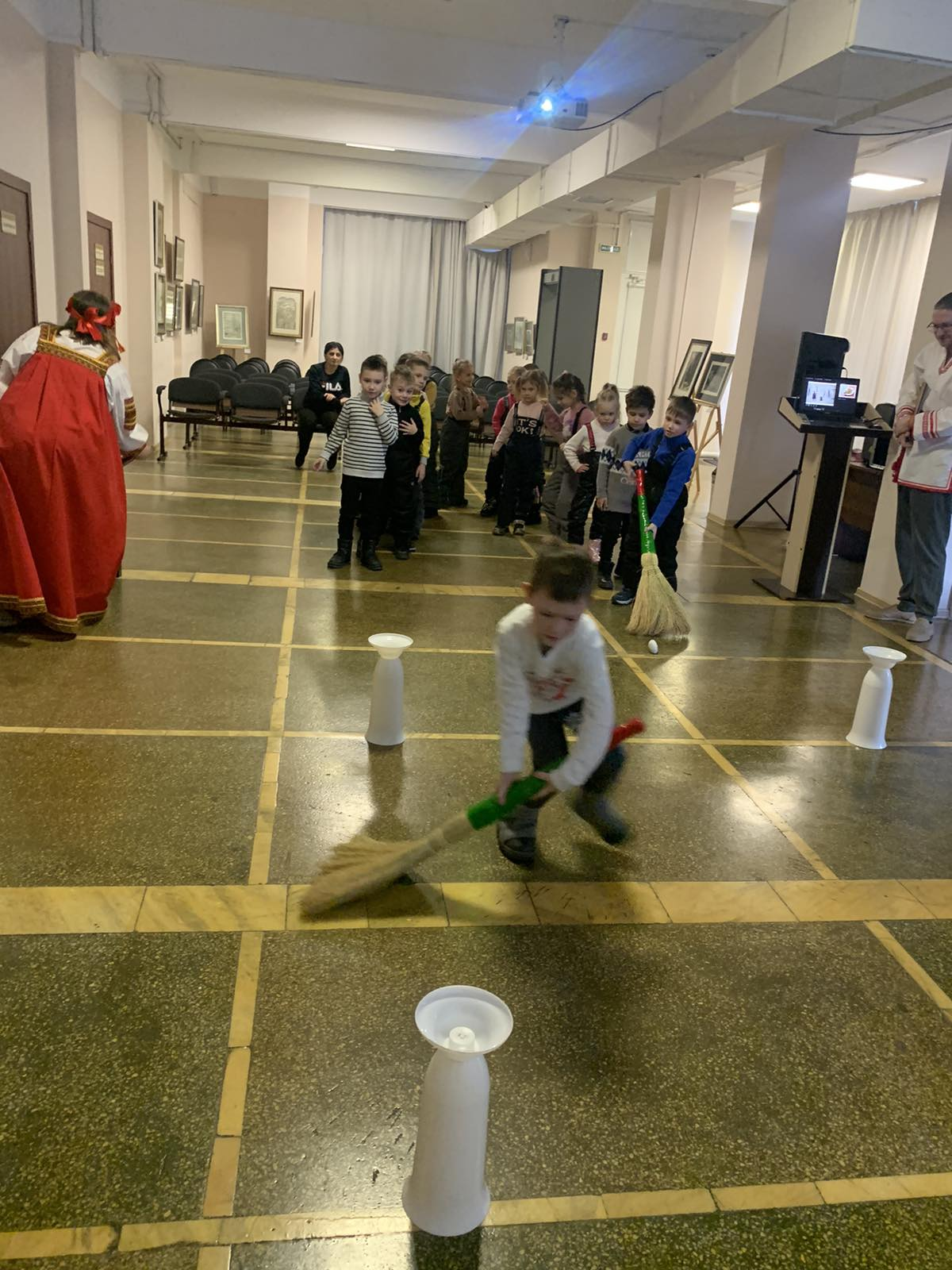 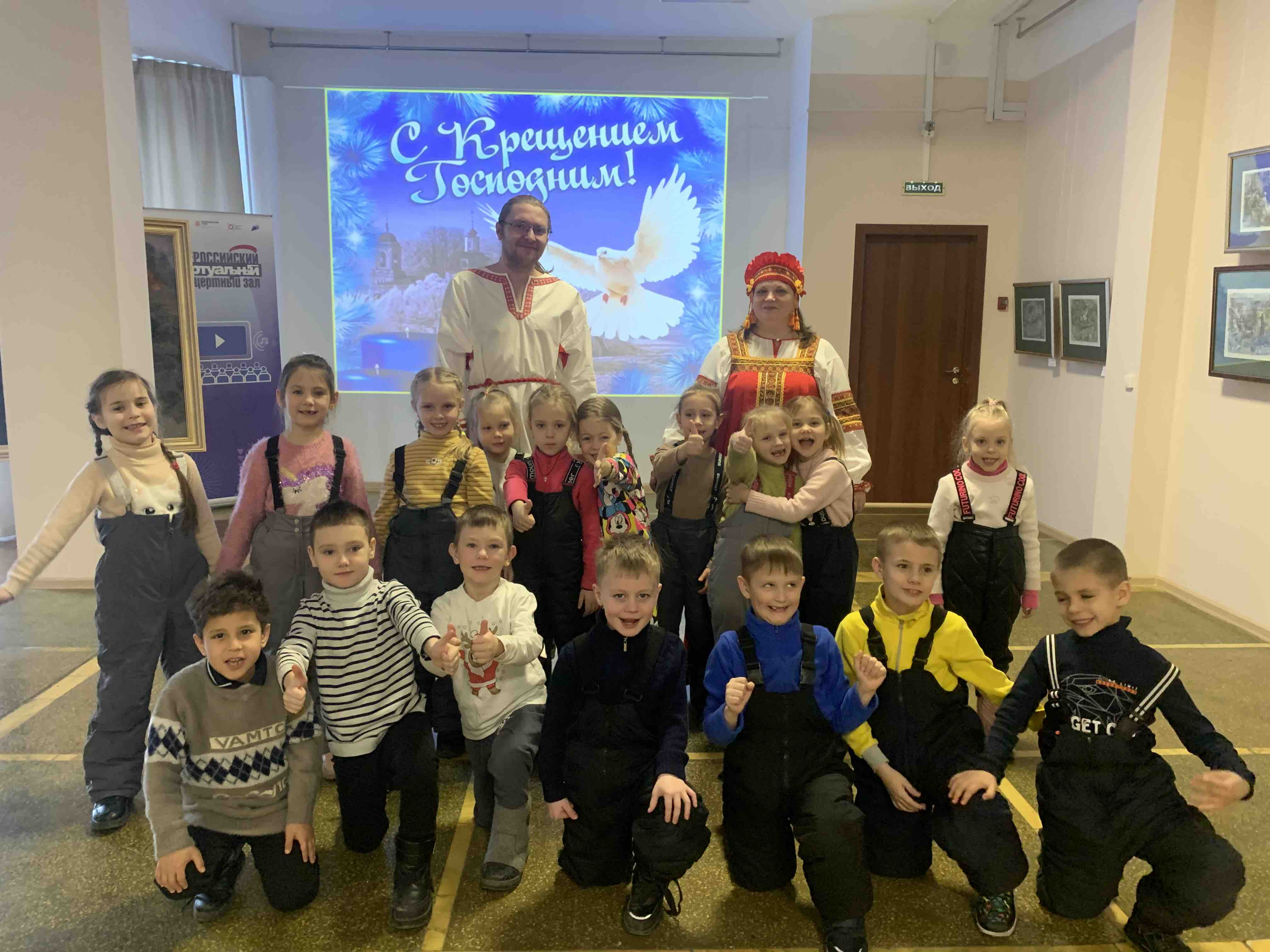 